Lab Safety Rules and Guidelines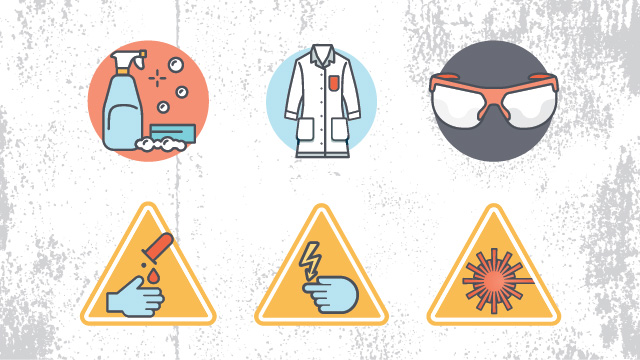 Be sure to read all fire alarm and safety signs and follow the instructions in the event of an accident or emergency. Ensure you are fully aware of your facility's/building's evacuation procedures. Know emergency phone numbers to use to call for help in case of an emergency. Lab areas containing carcinogens, radioisotopes, biohazards, and lasers should be properly marked with the appropriate warning signs. Open flames should never be used in the laboratory unless you have permission from a qualified supervisor. Always work in properly-ventilated areas. Do not chew gum, drink, or eat while working in the lab. Laboratory glassware should never be utilized as food or beverage containers. \If you are the last person to leave the lab, make sure to lock all the doors and turn off all ignition sources.Do not work alone in the lab.\\ Never smell or taste chemicals. Do not pipette by mouth. Make sure you always follow the proper procedures for disposing lab waste.If you have been injured, yell out immediately and as loud as you can to ensure you get help.In the event of a chemical splashing into your eye(s) or on your skin, immediately flush the affected area(s) with running water for at least 20 minutes.If you notice any unsafe conditions in the lab, let your supervisor know as soon as possible.